Муниципальное бюджетное дошкольное образовательное учреждение«Детский сад №4 «Ласточка»общеразвивающего вида второй категорииПриказ30.08.2019г.                                 п. Матвеев Курган	                          № 200-од п.1. О комплектовании группВ соответствии с законом Российской Федерации «Об образовании в Российской Федерации» №273 – ФЗ от 29.12.2012г., с Правилами внутреннего распорядка воспитанников МБДОУ «Д/с №4 «Ласточка», на основании направлений ООА  Матвеево–Курганского района, заявлений родителей воспитанников о зачислении в МБДОУ «Д/с №4 «Ласточка», в связи с началом нового 2019 — 2020 учебного годаПРИКАЗЫВАЮ:Укомплектовать на 2019-2020 учебный год  4 группы общеразвивающей направленности общей численностью 78 воспитанника.Утвердить состав одновозрастной группы раннего возраста от 2 лет до 3-х лет «Ягодки» (приложение 1)Утвердить состав одновозрастной младшей группы от 3-х лет и старше «Улыбка» (приложение 2)Утвердить состав разновозрастной средне - старшей группы от 3-х лет и старше  «Сказка»  (приложение 3)Утвердить состав одновозрастной подготовительной группы от 3-х лет и старше «Божья коровка»  (приложение 4) Контроль исполнения приказа оставляю за собой.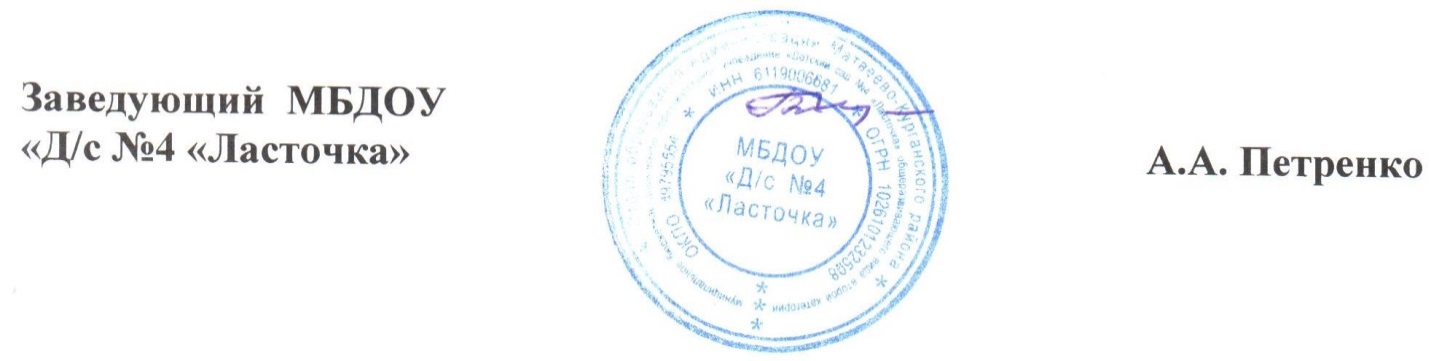 Приложение 1 к приказу №200-од от 30.08.2019г.Список воспитанников группы раннего возрастана 2019 – 2020 учебный год:Приложение 2 к приказу №200-од от 30.08.2019г.Список воспитанников младшей группына 2019 – 2020 учебный год:Приложение 3 к приказу №200-од от 30.08.2019г.Список воспитанников разновозрастной средне – старшей группына 2019 – 2020 учебный год:Приложение 4 к приказу № 200-од от 30.08.2019г.Список воспитанников подготовительной группы на 2019 – 2020 учебный год:№п/пФамилия, имя ребёнкаДата рождения1Андреев Валерий Русланович30.09.20172Гиль Евгения Витальевна26.01.20173Гусарова Александра Александровна01.06.20174Жуйко Александр Сергеевич07.01.20175Жуйко Павел Сергеевич07.01.20176Журкус София Александровна18.08.20177Егуранова Ангелина Александровна31.05.20178Костюченко Ярослав Валентинович07.02.20179Кручинин Максим Владимирович04.12.201610Мякина Арина Анатольевна07.06.201711Черныченко Иван Иванович22.02.201712Шевчук Денис Николаевич26.10.2016№п/пФамилия, имя ребёнкаДата рождения1Агафонов Анастас Зорикович30.08.20162Андреев Виктор Русланович02.05.20163Базаренко Милена Николаевна01.09.20164Базаренко Татьяна Николаевна24.10.20155Дядюра Злата Валерьевна24.09.20156Захарян Карина Радиковна30.11.20157Ищенко Егор Сергеевич31.08.20168Карпов Иван Дмитриевич03.08.20169Колодяжная Екатерина Николаевна19.02.201610Коробко Дарья Александровна29.09.201611Манжос Александра Артемовна16.05.201612Маширов Платон Антонович06.10.201613Миронова Ксения Сергеевна21.05.201614Одорошенко Каролина Витальевна21.12.201515Сапрыкина Дарья Дмитриевна29.11.201616Скляров Денис Сергеевич26.04.201617Соленов Тимофей Ильич08.07.201618Федоренко Диана Витальевна11.03.201619Худякова Варя Андреевна20.09.2016№п/пФамилия, имя ребёнкаДата рождения1Авдеева Надежда Алексеевна12.04.20142Беликова Варвара Олеговна04.07.20153Ващенко Маргарита Александровна27.03.20144Возженников Илья Вадимович02.11.20145Гайдаренко Иван Викторович07.02.20146Гринченко Вадим Денисович25.06.20147Загоряева Мария Ивановна03.11.20148Казимиров Матвей Николаевич19.11.20149Кравченко Илья Александрович27.11.201410Кромский Алексей Алексеевич21.01.201511Неменущий Михаил Александрович02.12.201412Малышева Дарья Юрьевна29.01.201513Миляев Борис Романович06.06.201514Мусашвили Элеонора Руслановна03.08.201515Олейник Илья Алексеевич01.07.201416Островская Милана Сергеевна24.03.201417Саблина Валерия Александровна30.04.201418Соколова Валерия Дмитриевна21.06.201419Сутковецкая Дарья Максимовна23.05.201420Тихоновский Дмитрий Романович05.03.201421Черныченко Ксения Ивановна19.04.201522Чернова Злата Юрьевна17.09.201523Югай Анна Андреевна13.08.2014№п/пФамилия, имя ребёнкаДата рождения1Васильченко Полина Сергеевна11.01.20142Возженников Никита Сергеевич12.09.20133Журкус Максим Александрович03.02.20144Иващенко Арина Николаевна16.05.20145Казимиров Николай Владимирович25.12.20126Киреев Мартин Вадимович14.03.20137Колесников Марк Александрович09.07.20138Косяченко Виктория Ивановна28.11.20139Косяченко Никита Алексеевич24.05.201310Кулакова София Петровна08.04.201411Куспида Семен Владиславович29.06.201312Левченко Виктор Юрьевич16.10.201313Мирошниченко Иван Александрович13.03.201414Мурзагишиева Надежда Руслановна20.03.201415Мякина Ксения Сергеевна22.01.201516Николаенко – Шевцова Надежда Викторовна20.04.201317Пасечник Владислав Андреевич29.11.201318Репенко Дарина Александровна17.12.201319Ротарь Виталий Олегович06.01.201320Самойлова Ксения Сергеевна04.09.201321Сапрыкина Кристина Дмитриевна18.09.201322Сутковецкий Юрий Максимович22.04.201323Фирсов Михаил Сергеевич26.09.201324Югай Ксения Андреевна03.02.2013